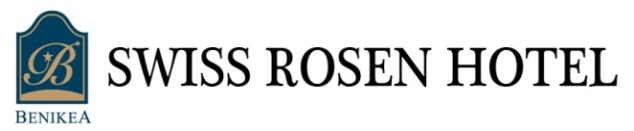 Reservation Form대한인터벤션영상의학회* 아래의 예약요청서 양식을 작성하여 이메일이나 팩스로 보내주시기 바랍니다.             E-mail : swissrosen@gmail.com Fax : +82-54-748-1998(Tel +82-54-748-4848).•상기 요금은 10% 부가세포함금액임•  지불보증용 신용카드 정보는 예약확정을 위하여 오픈해야합니다. 숙박료는 체크인시 결제처리됩니다.•  취소위약금은 오픈된 카드로 결제처리됩니다.취소 또는 변경 위약금 규정:도착일로부터 5~7일 이상 전 취소 또는 변경시: 총 숙박요금의 10% 위약금3~5일 이상 전 취소 또는 변경시: 총 숙박요금의 30% 위약금도착일로부터 1~2일 이상 전 취소 또는 변경시: 총 숙박요금의 50% 위약금도착일 당일 취소 또는 변경, 노쇼시: 총 숙박요금의 100% 위약금PERSONAL INFORMATIONPERSONAL INFORMATIONPERSONAL INFORMATIONPERSONAL INFORMATIONPERSONAL INFORMATIONPERSONAL INFORMATIONPERSONAL INFORMATIONNAMENAMENUMBERS OF GUEST 숙박인원NUMBERS OF GUEST 숙박인원핸드폰번호핸드폰번호E-MAILE-MAILCHECK-INCHECK-INCHECK-OUTCHECK-OUT객실수객실수Double (for 1):        RmsTwin (for 2):          RmsOndol (for 3):         RmsDouble (for 1):        RmsTwin (for 2):          RmsOndol (for 3):         Rms숙박일수숙박일수박ROOM TYPE & RATE 객실타입&요금ROOM TYPE & RATE 객실타입&요금ROOM TYPE & RATE 객실타입&요금ROOM TYPE & RATE 객실타입&요금ROOM TYPE & RATE 객실타입&요금ROOM TYPE & RATE 객실타입&요금RemarksRemarksC’goryDOUBLE 더블(1 Person)DOUBLE 더블(1 Person)TWIN 트윈(2 People)TWIN 트윈(2 People)ONDOL 온돌(3 People)조식: 10,000원 (인당)YES    □ NO인원수:       인조식: 10,000원 (인당)YES    □ NO인원수:       인6/3□ KRW 80,000□ KRW 80,000□ KRW 88,000□ KRW 88,000□ KRW 88,000조식: 10,000원 (인당)YES    □ NO인원수:       인조식: 10,000원 (인당)YES    □ NO인원수:       인6/4□ KRW 90,000□ KRW 90,000□ KRW 99,000□ KRW 99,000□ KRW 99,000조식: 10,000원 (인당)YES    □ NO인원수:       인조식: 10,000원 (인당)YES    □ NO인원수:       인6/5□ KRW 120,000□ KRW 120,000□ KRW 128,000□ KRW 128,000□ KRW 128,000조식: 10,000원 (인당)YES    □ NO인원수:       인조식: 10,000원 (인당)YES    □ NO인원수:       인결제정보결제정보결제정보결제정보카드사□ VISA □ MasterCard □ BC □ American Express □ Others□ VISA □ MasterCard □ BC □ American Express □ Others□ VISA □ MasterCard □ BC □ American Express □ Others카드번호카드 소유주 성명만료기간(MM/YY)